Tuzlu Su – Çalışma Yaprağı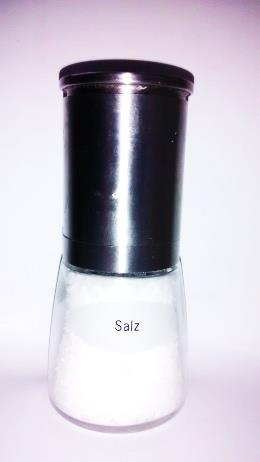 Tuz üretme fabrikasında mühendis olarak çalışmaktasın. Senden tuzlu suyu, tuz ve su olarak ayrıştırmak için bir yöntem geliştirmen istenmektedir. Tuz üretimi sürecinde aşağıdaki materyalleri kullanabilirsin: Beherglas Cam kap-piston Gaz ocağıÜçayakTel kafesHuniFiltre kâğıdı…Eğer daha fazla materyale ihtiyacınız olduğunu düşünüyorsanız, öğretmeninize başvurunuz!   